TIME TABLE FOR SECOND SEMESTER M.TECH. (THERMAL ENGINEERING) FOR THE SESSION 2022-23W.E.F. 03.04.2023Advance Fluid Mechanics (AFM) -Mr. B N Mohaptara 			Literature review Seminar-Dr S. S. Sahoo Convective Heat & Mass Transfer (CHMT)-Dr. Laxman Kumar Malla 	Computational Fluid Dynamics (CFD)-Dr. R K MallikAir Conditioning & Ventilation (ACV) -Dr.P.K.Satapathy 			Advance Thermal Lab-2-Ms Runu DasComputational Techniques & Soft computing Lab-Dr. Laxman Kumar MallaStress management & YogaCOPY TO COLLEGE NOTICE BOARD/ PRINCIPAL/ ALL HODs/ PIC, TRANSPORT/ PIC, ACADEMIC/ ALL HOSTEL NOTICE BOARD	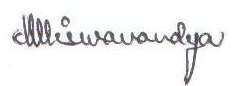 PIC, TIME TABLETIME TABLE FOR SECOND SEMESTER M.TECH. (DESIGN AND DYNAMICS) FOR THE SESSION 2022-23W.E.F. 03.04.2023 PPCME201 Computer Aided Design and Rapid Prototyping (CADRP)		: Prof (Dr.) P. K. ParidaPPCME202 Advanced Mechanical Vibration (AMV)				: Dr. P. K. MallikPPEME201 Computational Techniques and Soft Computing (CTSC)		: Prof. Rururaj PradhanPPEME212 Robotics									: Prof. S. K. PradhanAudit 2										: PPRME201		Literature Review Seminar					: Prof. S. K. PradhanLab 3	PLCME201	Robotics and Mechatronics Lab				: Prof (Dr.) P. K. ParidaLab 4	PLCME202	Computational Techniques and Soft Computing Lab		: Prof. Rururaj PradhanCOPY TO: COLLEGE NOTICE BOARD/ PRINCIPAL/ ALL HODs/ PIC, TRANSPORT/ PIC, ACADEMICS/ALL HOSTEL NOTICE BOARD       PIC, TIME TABLETIME TABLE FOR SECOND SEMESTER M.TECH. (INDUSTRIAL ENGG AND MANAGEMENT ) 2022-23 BatchW.E.F. 03.04.2023Quality Engineering and Management (QEM) – Mrs. Lipika Mishra 			Literature Review Seminar-  Dr. R.K Das Supply Chain Management (SCM) – Mr. P.R. Mallick 					Simulation Lab – Mr. P.R. MallickMaintenance, Safety and Reliability (MSR) – Dr. Biswajit MohapatraComputational Technique and Soft Computing (CTSC) – Mr. Rururaj Pradhan 		Computational Techniques and Soft Computing Lab – Mr. Rururaj Pradhan / Dr P K Mallick                                                     Audit 2- Stress Management and Yoga   COPY TO: COLLEGE NOTICE BOARD/ PRINCIPAL/ ALL HODs/ PIC, TRANSPORT/ PIC, ACADEMICS/ALL HOSTEL NOTICE BOARD       PIC, TIME TABLE                                                                                   DAY/TIME 9:30-10:30 AM 10:30 -11.30 AM 11.30-12.30 PM 12.30 -1:30 PM 1:30-2.30 PM 2.30-3:30 PM 3:30– 4:30 PM MONDAY CHMT AUDIT 2 AFM BREAK Literature Review Seminar Literature Review Seminar Literature Review Seminar TUESDAY CHMT ACV CFD BREAK WEDNESDAY BREAK Advanced Thermal Lab 2  Advanced Thermal Lab 2  Advanced Thermal Lab 2  THURSDAY CHMT AFM CFD BREAK Computational Techniques And Soft Computing Lab Computational Techniques And Soft Computing Lab Computational Techniques And Soft Computing Lab FRIDAY ACV AUDIT 2 CFD BREAK SATURDAY ACV AFM AUDIT 2 BREAK DAY/TIME9:30-10:30 AM10:30 -11.30 AM11.30-12.30 PM12.30 -1:30 PM1:30-2.30 PM2.30-3:30 PM2.30-3:30 PM2.30-3:30 PM3:30– 4:30 PMMONDAYCADRPAMVCTSCBREAKTUESDAYAudit 2RoboticsAMVBREAKLiterature Review SeminarLiterature Review SeminarLiterature Review SeminarLiterature Review SeminarWEDNESDAYBREAKLiterature Review SeminarLiterature Review SeminarLiterature Review SeminarLiterature Review SeminarTHURSDAYCADRPAMVCTSCBREAKCTSC Lab CTSC Lab CTSC Lab CTSC Lab CTSC Lab FRIDAYCADRPRoboticsAudit 2BREAKRobotics and Mechatronics LabRobotics and Mechatronics LabRobotics and Mechatronics LabRobotics and Mechatronics LabRobotics and Mechatronics LabSATURDAYAudit 2RoboticsCTSCBREAKDAY/TIME 9:30-10:30 AM 10:30 -11.30 AM 11.30-12.30 PM 12.30 -1:30 PM 1:30-2.30 PM 2.30-3:30 PM 3:30– 4:30 PM MONDAY QEM Audit 2         CTSC BREAK SIMULATION LAB SIMULATION LAB SIMULATION LAB TUESDAY MSR SCM SCM BREAK LITERATURE REVIEW SEMINAR LITERATURE REVIEW SEMINAR LITERATURE REVIEW SEMINAR WEDNESDAY BREAK THURSDAY Audit 2 QEM  CTSC BREAK COMPUTATIONAL TECHNIQUES AND SOFT COMPUTING LAB COMPUTATIONAL TECHNIQUES AND SOFT COMPUTING LAB COMPUTATIONAL TECHNIQUES AND SOFT COMPUTING LAB FRIDAY MSR Audit 2 SCM BREAK SATURDAY MSR QEM CTSC BREAK 